Пал сухой травы. Почему это опасно и к чему может привести?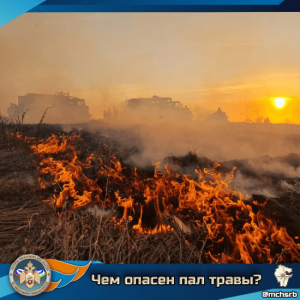 Наступила весна, а значит, повышается риск возникновения пожаров. Многие жители не видят в поджоге сухой травы ничего опасного, но это может привести к необратимым последствиям — гибели людей и потере дома.Также пал травы наносит вред природе. Огонь уничтожает не только прошлогоднюю траву, но и молодые растения, оставляя после себя пустую землю.Как обезопасить себя?1. Не жгите траву и не оставляйте горящий огонь без присмотра2. Не сжигайте мусор. Его нужно выбрасывать только в отведенных для этого местах3. Тщательно тушите окурки и горящие спички перед тем, как отправить их в урну4. Во время отдыха на природе продумайте все меры безопасностиПомните: травяной пал может стать стихийным бедствием. Не допускайте его возникновения.В случае пожара звоните по номеру 101. Берегите себя и своих близких!источник: ГУ МЧС России по Республике Башкортостан
https://vk.com/wall-36843274_14719